В соответствии с Федеральным законом от 06 октября 2003 года № 131-ФЗ «Об общих принципах организации местного самоуправления в Российской Федерации», Законом Чувашской Республики от 22 февраля 2017 года  № 5 «О профилактике правонарушений в Чувашской Республике», в целях обеспечения безопасности граждан, снижения уровня преступности, воссоздания системы социальной профилактики правонарушений, направленной на активизацию борьбы с пьянством, алкоголизмом, наркоманией, преступностью граждан, в том числе безнадзорностью, беспризорностью несовершеннолетних на территории Байгильдинского сельского поселения Канашского района, Администрация Байгильдинского сельского поселения Канашского района Чувашской Республики   п о с т а н о в л я е т:1. Создать Совет по профилактике правонарушений на территории Байгильдинского сельского поселения Канашского района Чувашской Республики и утвердить его состав согласно приложению № 1.2. Утвердить Положение о Совете по профилактике правонарушений на территории Байгильдинского сельского поселения Канашского района Чувашской Республики согласно приложению № 2.3. Настоящее постановление вступает в силу с момента его официального опубликования.И.Н.Николаев
Приложение № 1Утвержденпостановлением администрации  Байгильдинского сельского поселения Канашского района Чувашской Республики                                              от  28.03.2018  № 17Состав Совета по профилактике правонарушенийБайгильдинского сельского поселения Байгильдинского района Чувашской РеспубликиПриложение № 2Утвержденпостановлением администрации  Байгильдинского сельского поселения Канашского района Чувашской Республики                                                                                                        от  28.03.2018  № 17ПОЛОЖЕНИЕ о Совете по профилактике правонарушений на территории Байгильдинского сельского поселения Канашского района Чувашской Республики1. Общие положения	1.1. Совет по профилактике правонарушений на территории Байгильдинского сельского поселения Канашского района Чувашской Республики (далее - Совет) является постоянно действующей, обеспечивающей в пределах своей компетенции единый подход к решению задач по профилактике правонарушений, выявлению и устранению причин и условий, способствующих совершению правонарушений на территории Байгильдинского сельского поселения Канашского района Чувашской Республики. 	1.2. В своей работе Совет руководствуется действующим законодательством Российской Федерации, указами и распоряжениями Президента Российской Федерации, законами Чувашской Республики,  указами и распоряжениями Главой Чувашской Республики,  муниципальными правовыми актами администрации Канашского района, муниципальными правовыми актами администрации Байгильдинского сельского поселения и настоящим Положением.	1.3. Совет взаимодействует с учреждениями, организациями, находящимися на территории сельского поселения, правоохранительными органами, общественными объединениями и другими заинтересованными организациями в сфере противодействия распространению и злоупотреблению наркомании, алкоголизма, совершению гражданами преступлений, в том числе безнадзорностью и беспризорностью несовершеннолетних.1.4. Работой Совета руководит Председатель, а в отсутствие Председателя – по его поручению - заместитель Председателя Совета.	1.5. В состав Совета могут входить: - 	представители администрации Байгильдинского сельского поселения, - 	представители предприятий, организаций, учреждений культуры, здравоохранения, образования, общественных организаций и других общественных формирований, расположенных на территории сельского поселения;- 	депутаты Собрания депутатов Байгильдинского сельского поселения;- 	представители правоохранительных органов;-	представители народных дружин сельского поселения;-	активные участники охраны общественного порядка из числа местных жителей и другие.	1.6. Состав Совета и изменения его утверждаются постановлением администрации Байгильдинского сельского поселения.	1.7. Заседание Совета проводится по мере необходимости, но не реже одного раза в квартал. Совет вправе проводить выездные заседания (по месту жительства, учебы или работы лиц, приглашаемых на заседания Совета). При необходимости, по решению Председателя, могут быть проведены внеочередные заседания Совета.1.8. Заседания правомочны, если на них присутствует половина членов Совета. 1.9. В заседаниях Совета могут принимать участие представители органов местного самоуправления Канашского района, общественных объединений и других организаций.1.10. Решения принимаются простым большинством голосов присутствующих на заседании членов Совета по профилактике путем открытого голосования. При равенстве голосов, голос председательствующего на заседании Совета является решающим.	1.11. Принимаемые Советом решения по профилактике правонарушений подписываются Председателем и секретарем, и рассылается в уполномоченные, специализированные органы и организации для принятия конкретных мер воздействия.       1.12. Ответственный секретарь Совета осуществляет ведение документации, а также информационно-аналитических материалов по решаемым вопросам в пределах своей компетенции.1.13. Материалы, подлежащие рассмотрению комиссией, предварительно изучаются Председателем Совета, заместителем Председателя Совета, ответственным секретарем Совета и при необходимости другими членами Совета по поручению Председателя.1.14. Заседание Совета оформляется протоколом с указанием даты и места заседания, содержания рассматриваемых вопросов, сведений о явке членов Совета и лиц, приглашенных на заседание, других данных, относящихся к рассматриваемому вопросу, а также сведений о принятых решениях.            1.15. Протокол подписывается председательствующим на следующий день, после дня проведения заседания Совета. Решения Совета по профилактике правонарушений имеют рекомендательный характер.2.  Полномочия и порядок деятельности Совета по профилактике правонарушений 	2.1. Совет по профилактике правонарушений  руководствуясь действующим законодательством и настоящим Положением:- изучает состояние общественного порядка на территории Байгильдинского сельского поселения Канашского района Чувашской Республики; - разрабатывает и вносит в соответствующие государственные органы, органы местного самоуправления, общественные организации, руководителям предприятий, организаций, учреждений всех форм собственности предложении по вопросам усиления охраны общественного порядка и профилактики правонарушений на данной территории;- способствует установлению  постоянного взаимодействия и обмену опытом работы по охране общественного порядка и профилактике правонарушений;- содействует органам внутренних дел в обеспечении охраны общественного порядка и общественной безопасности и привлекает к участию в проведении  данных мероприятий местных жителей;- участвуют в работе по пропаганде правовых знаний  среди населения. В этих целях содействует организации выступлений на правовые темы работников органов внутренних дел, прокуратуры и  судов, использует другие формы работы для правового воспитания населения;- содействует государственным органам и общественным организациям в  работе по выявлению лиц, ведущих антиобщественный паразитический образ жизни, оказывает этим лицам помощь в  трудоустройстве или устройстве на учебу, проводит с ним воспитательную работу; - организует обсуждение поведения правонарушителей в сфере семейно-бытовых отношений на заседаниях Совета по профилактике правонарушений  Байгильдинского сельского  поселения Канашского района Чувашской Республики;- оказывает помощь государственным  органам и общественным организациям в борьбе с пьянством, алкоголизмом и наркоманией, участвует в проведении мероприятий, связанных с антиалкогольной и антинаркотической пропагандой, контролем за соблюдением правил торговли спиртными напитками, выявлением случаев самогоноварения с целью сбыта;- координирует работу по проведению индивидуальной воспитательной работы с правонарушителями, установлению над ними шефства представителей органов местного самоуправления, трудовых коллективов и местных жителей; по оказанию помощи сотрудникам полиции в проведении отдельных мероприятий по осуществлению  надзора за лицами, освобожденными из мест лишения свободы;- содействует государственным органам и общественным организациям в работе с детской безнадзорностью и беспризорностью, правонарушениями несовершеннолетних, воспитанию детей и подростков. В  этих  целях участвует в осуществлении надзора за поведением несовершеннолетних в общественных местах, осуществляет контроль за поведением родителей, оказывающих отрицательное воспитательное воздействие на детей, в необходимых  случаях ставит вопрос перед соответствующими  государственными и общественными организациями о привлечении таких родителей к установленной ответственности; вносит предложения об организации шефства над детьми и подростками, совершающими правонарушения, способствует организации культурного досуга детей и  подростков по месту жительства; принимает участие в пропаганде педагогических знаний среди родителей;- заслушивает сообщения членов  Совета по профилактике правонарушений  о выполнении возложенных на них мероприятий  по укреплению общественного порядка и профилактике правонарушений;- ходатайствует перед органами местного самоуправления, соответствующими государственными органами, предприятиями, учреждениями и организациями о поощрении граждан, активно участвующих в  работе по охране общественного порядка и в борьбе с правонарушениями.2.2. Совет по профилактике правонарушений рассматривает вопросы, отнесенные к его компетенции, на своих заседаниях.В заседаниях Совета по профилактике правонарушений могут участвовать представители  государственных органов  и общественных организаций, не входящих в его состав.3. Планирование и организация работы Совета   3.1. Деятельность Совета планируется на год и утверждается на заседании.         3.2. На заседаниях Совет по профилактике правонарушений рассматривает следующие вопросы:- разработка и утверждение ежегодного плана работы;	- утверждение программ профилактики правонарушений;- анализ состояния общественного порядка и общественной безопасности на обслуживаемой территории;- определение основных направлений деятельности по профилактике правонарушений;- осуществление постоянного воздействия с субъектами профилактики (трудовыми коллективами, правоохранительными и другими государственными органами, общественными организациями);- заслушивание руководителей общественных формирований, представителей государственных и муниципальных учреждений и организаций, расположенных на территории действия Совета по профилактике правонарушений, о состоянии воспитательной профилактической работы и принятия соответствующих решений;- рассмотрение конкретных материалов в отношении лиц, нарушающих общественный порядок;- организация обучения представителей общественности формам и методам работы по профилактике правонарушений;- анализ состояния общей и индивидуальной профилактики, а также разработка наиболее эффективных мер по её осуществлению;- организация работы по пропаганде здорового образа жизни, правовых знаний среди населения;- проведение мероприятий по противодействию злоупотребления наркотическими средствами и их незаконному обороту.3.3. Работа Совета организуется по следующим направлениям: профилактика безнадзорности и правонарушений несовершеннолетних; предупреждение преступных посягательств в отношении несовершеннолетних; профилактика экстремистской деятельности; предупреждение терроризма, в том числе выявление и последовательное устранение причин и условий, способствующих совершению террористических актов; профилактика наркомании; профилактика алкоголизма; профилактика правонарушений среди лиц, освобожденных из мест лишения свободы, а также лиц, осужденных к наказанию, не связанному с лишением свободы; виктимологическая профилактика; профилактика правонарушений со стороны лиц, состоящих на профилактическом учете в органах внутренних дел; охрана общественного порядка; правовое обучение населения; участие в решении вопросов по благоустройству и быту.4. Распределение обязанностей членов Совета по  профилактике правонарушений 4.1. Председатель Совета:4.1.1. Осуществляет общее руководство  работой и направляет деятельность Совета по профилактике правонарушений, заслуживает отчеты о работе, общественных пунктов охраны правопорядка, а также сообщения руководителей предприятий, учреждений и организаций, независимо от их форм собственности, по вопросам оказания помощи Совету по профилактике  правонарушений в его деятельности.4.1.2. Организует деятельность Совета по профилактике правонарушений. Анализирует состояние общественного порядка и общественной безопасности на территории Байгильдинского сельского поселения, вносит предложения в трудовые коллективы, учебные заведения и общественные организации по вопросам укрепления правопорядка и усиления борьбы с правонарушениями. Лично принимает граждан, рассматривает сигналы и материалы членов Совета по профилактике правонарушений о фактах правонарушений и их предложения по устранению недостатков в индивидуально-профилактической работе.4.1.3. Дает указания о разработке плана работы Совета по профилактике правонарушений и контролирует его выполнение.4.1.4. Оказывает практическую помощь в работе членам Совета. Обобщает и внедряет в практику новые формы и методы индивидуально-профилактической работы.4.1.5. Обеспечивает и контролирует выполнение решений Совета.4.1.6. Подписывает принятые комиссией решения, распределяет обязанности между членами Совета, а также принимает решения о проведении заседания Совета при необходимости безотлагательного рассмотрения вопросов, входящих в ее компетенцию.4.2. Заместитель председателя Совета в случае отсутствия Председателя Совета по его поручению проводит заседании, подписывает протоколы заседаний Совета, дает поручения в пределах своей компетенции.4.3. Заместитель Председателя Совета:- непосредственно осуществляет руководство активом общественности по обеспечению правопорядка;- проводит индивидуально-профилактическую работу с лицами, склонными к правонарушениям, анализирует состояние работы, принимает меры по устранению недостатков;- составляет план работы Совета профилактики;- осуществляет контроль за подготовкой материалов о заслушивании правонарушителей на заседаниях Совета.4.4. Члены Совета:- должны присутствовать на заседании, участвовать в обсуждении рассматриваемых вопросов и выработке по ним решений;- при невозможности присутствия и участия в заседании Совета, члены Совета обязаны заблаговременно информировать об этом Председателя Совета либо ответственного секретаря. Члены Совета не могут делегировать свои полномочия иным лицам. В случае отсутствия члена Совета на заседании он вправе изложить свое мнение по рассматриваемым вопросам в письменной форме,- вносят предложения по вопросам, отнесенным к ведению Совета,- участвуют в обсуждении и выработке решений по вопросам, отнесенным к ведению Совета;- в случае несогласия с принятым решением Совета излагают в письменном виде особое мнение.4.5. Секретарь Совета:- организует предварительную подготовку материалов к рассмотрению на заседании Совета, ведет дела;- информирует членов Совета о месте, времени проведения и повестке дня очередного заседания Совета;- приглашает членов Совета и иных лиц на заседание Совета;- обеспечивает их необходимыми справочно-информационными материалами;- ведет протокол заседания Совета,- оформляет протоколы заседаний Совета, осуществляет контроль за выполнением принятых комиссией решений.5. Профилактический учет Совета по профилактике правонарушений5.1. Деятельность Совета по профилактике правонарушений должна быть сосредоточена на выявлении круга лиц, подлежащих профилактическому  воздействию.5.2. Профилактический учет Совета осуществляется путем наблюдения за поведением лица, поставленного на учет, воспитательного воздействия, пресечения антиобщественного поведения, устранения условий, способствующих совершению правонарушений, проведения проверки по месту жительства, работы, учебы. 5.3. Постановке на профилактический учет подлежат: 1) лица, освобожденные из мест лишения свободы после отбытия наказания за преступления; 2) лица, осужденные к мерам уголовного наказания за совершение тяжких и особо тяжких преступлений, в том числе не связанным с лишением свободы; 3) лица, допустившие в течение года два или более административных правонарушений, посягающих на общественный порядок и общественную безопасность, за которые они были привлечены к административной ответственности; 4) лица, больные хроническим алкоголизмом или наркоманией, систематически совершающие правонарушения; 5) лица, страдающие психическими расстройствами, представляющие опасность для себя и окружающих, состоящие на учете в учреждениях здравоохранения; 6) лица, занимающиеся бродяжничеством или попрошайничеством; 7) родители или лица, их заменяющие, не выполняющие обязанности по воспитанию детей и своим антиобщественным поведением способствующие совершению ими правонарушений; 8) иные лица, предусмотренные законодательством о профилактике правонарушений. 5.4. Лицо подлежит снятию с профилактического учета в следующих случаях: 1)    исправления;2)    погашения или снятия судимости; 3)    осуждения к лишению свободы; 4)    смерть; 5)    в иных случаях, установленных законодательством Российской Федерации.6. Ответственность за нарушение законодательства о профилактике правонарушений6.1. Лица, превысившие свои полномочия в процессе осуществления мер по профилактике правонарушений, несут ответственность в соответствии с законодательством Российской Федерации. ЧĂВАШ РЕСПУБЛИКИНКАНАШ РАЙОНĚН                   ПАЙКИЛТ  ЯЛ ПОСЕЛЕНИЙĚНАДМИНИСТРАЦИЙĚЙЫШĂНУ28.03.2018  № 17 Пайкилт ялě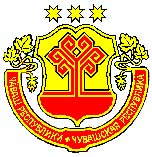 АДМИНИСТРАЦИЯБАЙГИЛЬДИНСКОГО СЕЛЬСКОГО ПОСЕЛЕНИЯ КАНАШСКОГО РАЙОНАЧУВАШСКОЙ РЕСПУБЛИКИПОСТАНОВЛЕНИЕ28.03.2018  № 17д. БайгильдиноОб утверждении Положения о Совете по профилактике правонарушений на территории Байгильдинского сельского поселения Канашского района Чувашской РеспубликиГлава сельского поселенияНиколаев Игорь Николаевич- глава Байгильдинского сельского поселения – председатель Совета по профилактике;Михайлова Светлана Александровна - инспектор - делопроизводитель администрации Байгильдинского сельского поселения - заместитель председателя Совета по профилактике;Воронова Вероника Владимировна- ведущий специалист-эксперт администрации Байгильдинского сельского поселения – секретарь Совета по профилактике;Члены комиссии:Члены комиссии:Садыков Илнар Минрафикович- участковый уполномоченный полиции ОМВД России по Канашскому району ЧР (по согласованию);Александрова Анастасия Владимировна- художественный руководитель Байгильдинского СДК МБУК «Централизованная клубная система» Канашского района, ДНД;Ильин Владислав Гаврилович- директор МБОУ «Байгильдинская средняя общеобразовательная школа», (по согласованию);Ильин Эрнст Гаврилович- участковый врач-терапевт Байгильдинской врачебной амбулатории БУ «Канашская ЦРБ им. Ф.Г. Григорьева», (по согласованию);Степанова Лариса Михайловна- заведующий МБДОУ «Байгильдинский детский сад «Солнышко» (по согласованию);Осипова Мария Петровна- библиотекарь Байгильдинской сельской библиотеки МБУК «Централизованная библиотечная система» Канашского района, депутат сельского поселения;Семенов Николай Михайлович- заведующий Туруновским сельским клубом МБУК «Централизованная клубная система» Канашского района, староста деревни Туруново